Questions on OQ?:  Contact the OQ Department, #OQ Department Distribution and Retention:  This form is a project record, whether or not OQ Covered Tasks are performed,  it must be included in the bid or contractor selection process and become part of the final contract file.  There is a five-year record retention rule for all OQ documentation. 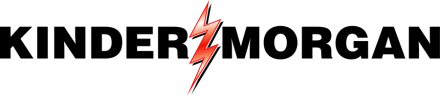 Project Manager’s Project OQ Covered Task Checklist (DOT 192 – Gas)KM Operator Qualification Plan, Appendix E, Attachment 1Revised 5/26/2023Project Manager’s Project OQ Covered Task Checklist (DOT 192 – Gas)KM Operator Qualification Plan, Appendix E, Attachment 1Revised 5/26/2023Project Manager’s Project OQ Covered Task Checklist (DOT 192 – Gas)KM Operator Qualification Plan, Appendix E, Attachment 1Revised 5/26/2023Project Manager’s Project OQ Covered Task Checklist (DOT 192 – Gas)KM Operator Qualification Plan, Appendix E, Attachment 1Revised 5/26/2023Project NameDateProject ManagerContractorProject NameOQ Covered Tasks on this project?:   Yes     No    If yes, complete remainder of form to accompany bid process and attach to final contract.  If no, print only the 1st page and file with final contract.Directions for Project Manager:  Check the “To Be Performed” column for every covered task to be performed during this project by Company or Contract personnel.Directions for Contractor: For each covered task with a check in the “To Be Performed by Contractor” column, check the box in the fourth column if OQ qualified personnel will be available when the task(s) must be performed.Span of Control: This column identifies the span of control for directing and observing non-qualified workers on each covered task. It is expressed in the form of a ratio. For example, 1:1 span of control means that 1 OQ qualified employee can direct and observe only 1 unqualified worker performing that specific task.OQ Covered Tasks on this project?:   Yes     No    If yes, complete remainder of form to accompany bid process and attach to final contract.  If no, print only the 1st page and file with final contract.Directions for Project Manager:  Check the “To Be Performed” column for every covered task to be performed during this project by Company or Contract personnel.Directions for Contractor: For each covered task with a check in the “To Be Performed by Contractor” column, check the box in the fourth column if OQ qualified personnel will be available when the task(s) must be performed.Span of Control: This column identifies the span of control for directing and observing non-qualified workers on each covered task. It is expressed in the form of a ratio. For example, 1:1 span of control means that 1 OQ qualified employee can direct and observe only 1 unqualified worker performing that specific task.OQ Covered Tasks on this project?:   Yes     No    If yes, complete remainder of form to accompany bid process and attach to final contract.  If no, print only the 1st page and file with final contract.Directions for Project Manager:  Check the “To Be Performed” column for every covered task to be performed during this project by Company or Contract personnel.Directions for Contractor: For each covered task with a check in the “To Be Performed by Contractor” column, check the box in the fourth column if OQ qualified personnel will be available when the task(s) must be performed.Span of Control: This column identifies the span of control for directing and observing non-qualified workers on each covered task. It is expressed in the form of a ratio. For example, 1:1 span of control means that 1 OQ qualified employee can direct and observe only 1 unqualified worker performing that specific task.OQ Covered Tasks on this project?:   Yes     No    If yes, complete remainder of form to accompany bid process and attach to final contract.  If no, print only the 1st page and file with final contract.Directions for Project Manager:  Check the “To Be Performed” column for every covered task to be performed during this project by Company or Contract personnel.Directions for Contractor: For each covered task with a check in the “To Be Performed by Contractor” column, check the box in the fourth column if OQ qualified personnel will be available when the task(s) must be performed.Span of Control: This column identifies the span of control for directing and observing non-qualified workers on each covered task. It is expressed in the form of a ratio. For example, 1:1 span of control means that 1 OQ qualified employee can direct and observe only 1 unqualified worker performing that specific task.KMI Covered TaskKMI Covered TaskSpan of ControlTo Be Performed by CompanyTo Be Performed by ContractorOQ Qualified Personnel Available01.01.01Abnormal Operating Conditions (AOC) - Outside of Control Room (always required if other covered tasks are performed)N/A02.01.01Gas Detection & Alarm System Maintenance & Performance Test1:102.02.01Isolation of Compressor Units1:102.03.01Compressor Station Inspection & Testing of Remote Control Shutdown Devices1:102.04.01Provide Security for Pipeline Facilities1:103.01.01Operating Compressor Units: Remote1:103.01.02Operating Compressor Units: Manual1:103.02.01Shutting Down Compressor Units: Remote 1:103.02.02Shutting Down Compressor Units: Manual1:103.03.01Starting Compressor Units: Remote 1:103.03.02Starting Compressor Units: Manual1:104.01.01Measure Damage on Installed Pipe and Components1:104.01.02Corrosion Monitoring – Atmospheric, External, and Internal: Offshore Pipelines1:104.01.03Visual Inspection of Buried Pipe and  Components When Exposed1:104.01.04Visual Inspection of Internal Surface of Pipe1:104.01.05Visual Inspection for External/Atmospheric Corrosion 1:104.01.06Insert and Remove Coupons/Probes for Internal Corrosion Monitoring 1:104.01.07Nondestructive Testing – Magnetic Particle Testing of Pipe1:0N/A04.01.08Evaluating Anomalies UsingHandyscan 700®1:0N/A04.02.01Coating Maintenance/Application and Repair- Sprayed, Brushed or Rolled 1:504.02.02Coating Maintenance/Repair-Wrapped 1:504.03.01Electronic Holiday Detection1:105.01.01Cathodic Protection System Maintenance: Rectifiers1:105.01.02Cathodic Protection System Maintenance: Electrical Isolation1:105.01.03Cathodic Protection System Maintenance: Anodes & Anode Ground Beds1:105.01.04Inspect or Test Cathodic Protection Bonds1:105.01.05Cathodic Protection System Maintenance: Reverse Current Switches1:105.01.06Cathodic Protection System Maintenance: Automatic Potential Controlled Protection Systems1:105.01.07Cathodic Protection System Maintenance: AC Voltage Mitigation System1:105.01.08Cathodic Protection: Read Rectifier1:105.02.01Cathodic Protection System – Electrical Connections1:105.02.02      Maintain Cathodic Test Leads 1:105.03.01Cathodic Protection System Testing: Test Stations1:105.03.02Indirect Inspection – Measure Structure-to Electrolyte Potential1:106.01.01Indirect Inspection: Close Interval Survey1:106.01.02Indirect Inspection: Direct Current Voltage Gradient (DCVG) Survey1:106.01.03Indirect Inspection: Voltage Gradient (ACVG) Survey1:106.01.04Indirect Inspection: AC Current Attenuation (ACCA or PCM) Survey1:107.01.01Locating, Installing & Protecting Customer Meters & Regulators: Residential & Small Commercial1:107.01.02Locating, Installing & Protecting Customer Meters & Regulators: Large Commercial1:107.02.01Customer Pressure Regulating, Limiting & Relief Device: Residential & Small Commercial 1:107.02.02Customer Pressure Regulating, Limiting & Relief Device: Large Commercial & Industrial 1:108.01.01Locating Pipelines 1:108.02.01Damage Prevention During Excavation Activities 1:109.01.01System Patrolling1:110.01.01Plastic Pipe – Electrofusion: Couplings1:010.01.02Plastic Pipe – Electrofusion: Sidewall1:010.02.01Plastic Pipe – Butt Heat Fusion1:010.03.01Plastic Pipe – Sidewall Heat Fusion1:010.04.01Plastic Pipe – Mechanical Joints: Stab Fittings1:010.04.02Plastic Pipe – Mechanical Joints: Compression Couplings 2” & Less1:010.04.03Plastic Pipe – Mechanical Joints: Compression Couplings Greater Than 2”1:010.05.01Joining of Pipe- Flange Assembly1:310.05.02Joining of Pipe/Tubing - Threaded Fittings 1:310.07.01Solvent Cement Joints1:011.01.01Direct/Inspect In-service Pipeline Lowering1:011.02.01Direct/Inspect/Mitigate Hydrate Formation in Pipeline1:112.01.01Leakage Survey: Walking1:112.01.02Leakage Survey: Mobile1:112.02.01Outside Leakage Investigation, Pinpointing and Grading1:112.03.01Inside Gas Leakage Investigation 1:113.01.01Leak & Strength Test – Service Lines, Mains & Transmission Lines: Gaseous: Test Pressures ≤ 100 psi1:213.01.02Leak & Strength Test – Service Lines, Mains & Transmission Lines: Gaseous: Test Pressures > 100 psi1:213.01.03Leak & Strength Test – Service Lines, Mains & Transmission Lines: Hydrostatic Test1:213.01.04Leak & Strength Test – Service Lines, Mains & Transmission Lines: Test at Operation Pressure1:114.01.01Abandonment or Inactivation of Facilities - Transmission1:314.02.01Backfilling1:314.03.01Installation of Steel Pipe – Field Bends 1:114.04.01Casing Vents and Seals1:314.05.01Underground Clearances1:314.06.01Installation of Plastic Pipe: Direct Burial 1:514.06.02Installation of Plastic Pipe: Boring1:214.06.03Installation of Plastic Pipe: Plowing/Planting1:214.06.04Installation of Plastic Pipe: Plowing/Pull-In1:214.06.05Installation of Plastic Pipe: Above Ground1:314.06.06Installation of Plastic Pipe: Insertion1:314.07.01Installation of Steel Pipe: Direct Burial1:514.07.02Installation of Steel Pipe: Boring1:214.07.03Installation of Steel Pipe: Plowing/Pull-In1:214.07.04Installation of Steel Pipe: Above Ground1:314.07.05Installation of Steel Pipe:  Insertion1:314.08.01Cover – Service Lines, Mains & Transmission Lines 1:314.08.02Cover – Offshore Pipelines 1:114.09.01Inspection: Compliance with Procedures & Standards1:214.09.02Inspection: Inspection of Materials1:214.10.01Line Markers 1:414.11.02Pipeline Shutdown, Startup or Pressure Change: Stopple Fitting1:214.11.03Pipeline Shutdown, Startup or Pressure Change: Operating Identified Valve(s)1:314.11.04Pipeline Shutdown, Startup or Pressure Change: Method(s) Required for Other Pipe Materials1:214.11.05Launching and Receiving Internal Devices1:214.11.06Operate and Maintain Closure Devices1:114.12.01Protection from Hazards 1:314.13.01Protection When Minimum Cover Not Met 1:314.14.01Purging: Large Volume, i.e. Segment of Main or Transmission Line, etc. 1:314.14.02Purging: Small Volume, i.e. Service Line, Short Pipeline Segments, Compressor, Component, etc.1:314.14.03 Operate Air Movers1:114.15.01Uprating: Reinforce or Anchor Offsets, Bends and Dead Ends – Longitudinal Straps1:314.15.02Uprating: Reinforce or Anchor Offsets, Bends and Dead Ends – Anchoring & Buttressing1:314.16.01Installation of Steel Pipe – Repair of Imperfections or Damage by Grinding1:114.18.01Support, Expansion Joint and Anchor Maintenance – Exposed Pipeline1:414.19.01Tapping Steel and Plastic Pipe: Manual (Self-Tapping)1:214.19.02Tapping Steel and Plastic Pipe: Mechanical Tapping Equipment1:214.20.01DOT Inspection of Valves1:214.20.02Repair Valves1:214.20.05Lubricate Valves1:214.21.01Segment Removal1:514.22.01Leak Clamps & Sleeves: Bolt-On Type1:214.22.02Composite Sleeve Application - ClockSpring®1:014.22.03Composite Sleeve Application - Armor Plate®1:015.01.01Odorization – Mains & Transmission Lines: Periodic Sampling1:115.01.02Odorization – Mains & Transmission Lines: Odorizer Maintenance1:516.01.01Gas Quality: Operate/Test/Maintain (CO2) Analyzers1:116.01.02Gas Quality: Maintain/Service Chromatographs1:116.01.03Gas Quality: Operate/Test/Maintain (O2) Analyzers1:116.01.04Gas Quality: Operate/Test/Maintain Sulfur Analyzers1:116.01.05Gas Quality: Operate/Test/Maintain Moisture Analyzers1:116.01.07Gas Quality: Operate and Maintain Gas Samplers1:116.01.08Gas Quality: Troubleshoot/Repair Chromatographs1:116.01.09Gas Quality: Troubleshoot/Repair Sulfur Analyzers1:116.01.10Gas Quality: Troubleshoot/Repair Moisture Analyzers1:116.01.11Gas Quality: Troubleshoot/Repair (CO2) Analyzers1:116.01.12Gas Quality: Troubleshoot/Repair (O2) Analyzers1:118.01.01Overpressure Safety Devices – Inspect, Test, and Calibrate Relief Valves1:118.01.02Pressure Limiting Devices – Inspect, Test and Calibrate1:118.02.01Vault Maintenance1:120.01.01Service Line Replacement1:320.01.02Service Line Replacement: Underground Service Entrance (Prerequisite 20.01.01)1:320.03.01Service Lines Not in Use and Service Discontinuance1:124.01.01Welding Process1:024.01.02Installation/Use of Vapor Barriers1:124.02.01Visual Inspection of Welds1:124.03.01Nondestructive Testing of Welds1:024.04.01Miter Joints1:125.01.01Dehydration: Operate/Maintain Liquid Knock-out1:125.01.02Dehydration: Maintain/Repair Gas Fired Dehydration System Controls1:125.01.03Dehydration: Operate/Maintain Gas Dehydration System1:125.01.04Dehydration: Start-up/Shutdown of Dehydration System 1:125.01.05Dehydration: Troubleshoot/Repair Gas Dehydration System1:125.01.06Dehydration: Read/Verify/Maintain Operating Parameters for Gas Processing-Amine System 1:125.01.07Dehydration: Troubleshoot/Correct Gas Processing Amine System1:125.01.08Dehydration: Maintain/Repair Gas Fired Mole Sieve Dehydration System Controls1:125.01.09Dehydration: Operate/Maintain Gas Fired Mole Sieve Dehydration System1:125.01.10Dehydration: Start-up/Shutdown of Mole Sieve Dehydration System1:125.01.11Dehydration: Troubleshoot/Repair Mole Sieve  Dehydration System1:127.01.03Remote Compressor Station Operations1:127.01.04Remote Flow Control1:1Contractor Name:By: (print and sign)Phone Number: